Муниципальное образовательное учреждение средняя общеобразовательная школа №2 г. Белинского Пензенской областиРайонный семинар директоров школУрок истории России в 10 классе. Тема: «Преобразования Петра Первогов области культуры»Урок подготовлен учителем истории и обществознания Шутковой Маргаритой Александровной/высшая квалификационная категория/28 ноября 2016 г.Тема урока:«Преобразования Петра Первого в области культуры»                                               (Слайд 1)Основные понятия: модернизация, просвещение, революция, реформа, ассамблея,…….. Оборудование: Компьютерная презентация, фрагменты из фильма А. Митты «Сказ про то, как царь Петр арапа женил» Мосфильм. 1976 г. (все фрагменты = 7 минут), рабочий лист.Цели урока:1.Организационный момент.Здравствуйте, ребята и уважаемые гости. Сегодня мы продолжим путешествие, в Россию начала 18 века. Все готовы? А поможет нам погрузиться в эту далекую эпоху фрагменты из фильма Александра Митты «Сказ про то, как царь Петр арапа женил» Историю России условно делят на допетровскую Русь и Россию. Действительно, Россия за время правления Петра Первого сильно изменилась, царь не жалел своих сил и средств на то, чтобы его страна стала великой, могучей, европейской державой. Вот как Петр сам об этом говорит. (В качестве эпиграфа фрагмент из фильма (слайд 2) со словами Петра о своей мечте) « Хочу, что б Россия моя подобно небывалому фрегату сошла со стапелей и в плаванье на зависть всем державам….Ах, как хочу, что бы Россия моя досталась не лихоимцам, не расточителям, а людям надежным, верным.»2.Актуализация знаний.Учитель: Цитируя Петра, мы говорим: «Хочу, что б Россия стала на зависть всем державам!»Чем были вызваны столь масштабные преобразования?В каких сферах жизни общества Петр Первый проводил  реформы? Существовал ли четкий план реформ? Ученики: Реформы были вызваны стремлением преодолеть отсталость России от европейских стран, наладить тесный экономический и культурный контакт с европейскими странамиРеформы проводились в разных сферах жизни общества, одновременно. Петр не имел заранее разработанного плана преобразований, к реформам подталкивала сама жизнь.Реформы проводились в сфере государственного управления, в сфере экономики, налогообложения, в военной сфере, церковная реформа……..Изменился порядок прохождения государственной службыБыла создана регулярная армия….Учитель: Действительно, Петр Первый реформировал все сферы жизни государства, но наиболее заметные и значимыми для жителей России стали реформы, изменившие быт, жизненный уклад средневековой России.  Преобразования  начала XVIII века оцениваются историками по-разному. Существует большое количество точек зрения на петровскую эпоху. Сегодня на уроке вы сможете составить свое мнение на этот счет. Я предлагаю вам обсудить и решить проблему. 4.Проблемное задание на урок:Преобразования Петра Первого являются: культурной революцией;российским вариантом Просвещения;вариантом модернизации?                                                                                (Слайд 3)Для эффективной работы я предлагаю разделиться на группы, которые во время урока будут искать подтверждения одной из заданных позиций. (ДЕТИ ВЫБИРАЮТ) Источниками информации будут новый  и предыдущий материал, рабочий лист.Для начала определимся с понятиями.Работа с понятиями (В рабочем листе даются понятия: модернизация, революция, просвещение)                                                                                                                      Модернизация - процесс обновления, придания тем или иным социальным структурам форм, отвечающим современным требованиямПросвещение  – идеологическое учение в Европе, в основе которого лежит вера во всесилие науки, человеческого разума, уверенность в решающей роли образования для развития общества, признание неотъемлемых прав личности.Революция – переломный период в жизни государства и общества, скачкообразный переход от старого общественно-политического строя к новому.5.Объяснение материала.Учитель. Итак, необходимость преобразований была вызвана отставанием России от европейских стран. И этот вывод Петр сделал во время Великого посольства в Европу в 1698 году. Возвратившись домой, он энергично занялся перестройкой жизни России на европейский лад. Наш земляк В.О.Ключевский писал: «Реформа, как она была исполнена Петром, была его личным делом, делом беспримерно насильственным и, однако, не произвольным и необходимым»  Прежде всего, необходимо было изменить сферу  образования. К началу  в XVIII ека в России существовало лишь одно высшее учебное заведение – славяно-греко-латинская Академия, где учились несколько десятков одаренных детей. А государству требовались грамотные чиновники и образованные люди. Петр создает в стране систему светского школьного образования. (слайд 4) Для обучения дворянских детей возникают цифирные школы, для солдат – солдатские. В школы принимались «робятки всякого чину» кроме крестьян. Для подготовки специалистов в военном деле создаются Навигатская, Инженерная, Медицинская академии.Для обучения большого количества учеников начали массово выпускать учебники. (слайд 5) Самым популярным была «Арифметика» Магницкого, преподававшего в Навигатской школе математику. Его учебник давал практические знания, которые можно было применить на корабле, верфи, в лавке, у орудия на поле боя.Для повышения уровня грамотности в 1710 году Петр ввел гражданскую азбуку. Исчезли ненужные буквы и появились новые Е, Я, Э.было упрощено правописание. Буквы стали проще в написании..   А с 1703 года в начала издаваться первая печатная газета «Ведомости» (слайд 7)В школах царила муштра, зубрежка и часты были наказания. Педагоги того времени считали, что учеба без принуждении невозможна, и за непослушание следовало немедленное наказание (слайд 8, фрагмент из фильма о школе)Несмотря на открытие школ, специалистов не хватало. За границу стали посылать для обучения навигации, медицине, кораблестроению молодых дворян. Эти «юные пенсионеры» (государство им выделяло пенсию-пособие на содержание) ехали в Европу неохотно. Петр сам у них принимал по возвращению экзамен, неучей отправлял на корабли матросами.  Петр приказал считать учебу одним из видов государственной службы. А что бы ее никто не мог избежать, он запретил священникам давать разрешение на заключение брака дворянам, не имевшим свидетельства об образовании.Петр положил начало развитию в стране науки. В конце своей жизни в 1724г. он подписал указ об открытии Академии наук и Университета при ней. В Академии тогда работали только ученые-иностранцы. Русские ученые вносили свой вклад в развитие науки. Они составили «Чертеж всей Сибири», карты Дона, Азовского и Черного и Каспийского морей, карты Камчатки и Курильских островов. Начались поиски полезных ископаемых на Урале и в Сибири. В Москве в Сухаревой башне появилась первая обсерватория. (слайд 9). Самым  известный механик того времени А.К.Нартов построил первый в мире токарный станок с самоходным держателем резца, артиллерийскую установку, изобрел машину для сверления дул у пушек.  В 1714 году прошли испытания первой подводной лодки Никонова. (слайд 10)Петр положил начало музейному делу. (слайд 11) В 1714 году был открыт первый естественно -научный музей – Кунсткамера. Экспонаты для него Петр привозил из за границы, а также призывал население приносить все что «зело старо и необыкновенно» - кости вымерших животных, предметы старины, древние рукописи. А посетителям Кунсткамеры даже наливали чарку вина.С наступлением нового   XVIII века в России вводиться новый календарь.( слайд 12) Отныне новый год начинался не с 1 сентября, а с 1 января, а летоисчисление шло не от Сотворения мира, а от Рождества Христова. Встреча нового года Указом царя стала настоящим праздником с фейерверками, украшениями помещения еловыми ветвями, маскарадами и народными гуляньями.Новые, непривычные нравы и обычаи входили в жизнь русских людей. (слайд 13)Реформы в одежде и в быту грянули так неожиданно, что внесли немалое смятение в головы людей и вызвали скрытое и открытое возмущение. Началось все с Указа о бритье бород. Петр I лично остриг бороды нескольким своим боярам, сделано это было показательно – царь отнюдь не шутил, повелев боярам бриться на манер европейцев. Направленно это было на то, чтобы бояре внешним видом напоминали жителей европейских стран. Власти действовали грубо, огромное количество русских людей было оскорблено и униженно переодеваниями и брадобритием. Ведь побрить бороду в те времена считалось грехом почти смертельным, а иностранцы без бород считались еретиками.( слайд 14 Фрагмент из фильма про бороду)Людям пожилого возраста было трудно приспособиться к новой тесной, неудобной одежде, молодые же быстро привыкали. Им нравились расшитые камзолы, завитые парики, шпага на боку придавала мужественности, а высокие башмаки с пряжками замечательно скользили по паркету в танце. Женщины и девицы поначалу стыдились появляться в обществе в открытых платьях, с вычурными прическами, но скоро и это вошло в моду. Петр создавал не только светское общество, но и приучал его к новым развлечениям. С 1718 года появились ассамблеи.(слайд 15) Дворянские собрания, на которых можно было узнать новости, потанцевать, встретиться с нужными людьми. Специальный указ разъяснял правила поведения на ассамблеях. (слайд 16 Фрагмент из фильма про ассамблею)Для нового государства Петра была построена новая столица – Санкт-Петербург. Город строился по новому плану. (слайд 17) В устье Невы возникла военная крепость, город, главный порт России. Петр очень любил свой город, при его строительстве он воплощал свою мечту о городе, который будет похож на Амстердам и Венецию. Строительство было связано со многими трудностями, но Петр не жалел ни сил, ни средств, и называл его «Парадизом» - раем на земле. Рядом с городом на побережье Петр выстроил резиденцию – Петергоф с великолепными фонтанами.(слайд 18)Петр со своими единомышленниками ломал, менял Россию, создавал новое государство. Но большинство людей душой не принимали нововведений, они им казались греховными, непонятными, вредными. Изменения почти не коснулись простого народа, а вот дворяне вынуждены были приспосабливаться к новым порядкам, зная характер царя, скорого на расправу.  (слайд 19 про визит царя)6.Закрепление материала. (7 -10)По завершению объяснения учащимся предлагаются Рабочие листы. По итогам работы группы делают выводы.Выводы работы групп:По целям преобразований их можно отнести к развитию идей ПросвещенияПо методам проведения преобразований они ближе к революцииПо содержанию – это процесс модернизацииУчитель:Ребята, мы с вами теперь имеем широкое представление о времени Петра Первого. Давайте образ Петра Первого попробуем составить в виде синквейя . (слайд 20) (Дети читают свои варианты. Каждая группа по своей проблеме: революция, модернизация, просвещения. (1-2мин)Пишем синквей (от англ. «путь мысли»)Правила написания :Одно слово. Существительное или местоимение, обозначающее предмет, о котором идет речь.Два слова.  Прилагательные или причастия, описывающие признаки и свойства выбранного предмета.Три слова. Глаголы, описывающие совершаемые предметом или объектом действия.Фраза из четырех слов. Выражает личное отношение автора к предмету или объекту.Одно слово. Характеризует суть предмета или объекта.Детские варианты:1.Петр IАктивный и целеустремленныйЛомал, строил, мечталЗаслуживает уважения и понимания потомковРеформатор2. Петровское времяПереломное, непредсказуемоеСоздавал, учил, экзаменовалИзменило надолго судьбу России Просветитель3. Петр IНепредсказуемый, жестокийНаказывал, порол, брилПеревернул все вверх дномТиран  7.Подведение итогов.Учитель: давайте подведем итоги. Следуя вашим рассуждениям, время Петра было переломным в истории России. Масштаб преобразований был велик. Но методы, которыми действовал Петр были для страны во многом непонятными, непредсказуемыми и очень суровыми. Все новое людей страшит, но Петр не считался с реакцией народа  своей страны. Он создавал наперекор всему новую Россию нецивилизованными, варварскими методами. Модернизация страны при сохранении крепостнических порядков, бессистемность и масштабность реформ, внедрения новшеств во все сферы жизни общества – все это эпоха Петра Первого. В итоге страна достигла высшей степени централизации власти, регламентации жизни общества, сформировалась дворянская империя. Обращаясь вновь к Ключевскому, мы можем повторить: «Реформа, как она была исполнена Петром, была его личным делом, делом беспримерно насильственным и, однако, не произвольным и необходимым»  8.Рефлексия. В петровские времена произошли многочисленные изменения в области культуры. Новые явления отразились в просвещении, искусстве, быту. Знаковым явлением эпохи было основание новой столицы нового государства. Я знаю, что вы побывали в Санкт-Петербурге. Я предлагаю вам зачитать странички из культурного дневника ученика Пензенской области. Кому слово? Спасибо!(на экране демонстрируются фотографии, сделанные во время экскурсии в Санкт-Петербург (слайды 21-27)9.Домашнее задание:Параграф 4. Написать эссе на тему:  «Почему я (не)хочу жить в эпоху Петра Первого». Рабочий лист к уроку по теме:«Петровские преобразования в области культуры»(При выборе аргументов, подкрепляющих позицию, ученики пользуются разноцветными маркерами)Модернизация - процесс обновления, придания тем или иным социальным структурам форм, отвечающим современным требованиямПросвещение  – идеологическое учение в Европе, в основе которого лежит вера во всесилие науки, человеческого разума, уверенность в решающей роли образования для развития общества, признание неотъемлемых прав личности.Революция – переломный период в жизни государства и общества, скачкообразный переход от старого общественно-политического строя к новому.Документы для работыУ К А З        Нами замечено, что по Невской першпективе и в ассамблеях недоросли отцов именитых в нарушение этикету и регламенту штиля, в гишпанских камзолах и панталонах с мишурою щеголяют предерзко. Господину полицмейстеру Санкт-Петербурга указываю впредь оных щеголей с рвением великим вылавливать, сводить в Литейную часть и бить кнутом, пока от гишпанских панталон зело похабный вид не окажется. На звание и именитость не взирать, тако же на вопли наказуемых.У К А З       «О бритии бород и усов всякого чина людям» от 16 января 1705 года. «А буде, кто усов и бород брить не похотят, а похотят бродить с бородами и усами, и с тех имать, с царедворцев и с дворовых, и с городовых, и всяких служилых, и приказных людей по 60 рублей с человека, с гостей и гостиной сотни первые статьи по сто рублей… И давать им приказа земских дел знаки, а те знаки носить при себе».У К А З         Впредь указую господам сенаторам речь в присутствии держать не по писанному, а токмо своими словами, дабы дурь каждого видна была всякомуУ К А З      "Все прожекты зело добрыми быть должны, дабы казну зряшно не разорять и Отечеству ущерба не чинить. Ежели кто прожекты начнёт абы как ляпать, тому чина лишу и кнутом драть велю." Из УКАЗА от 20 декабря 1699г … А в знак того доброго начинания и нового столетнего века в царствующем граде Москве… в дому своем, по большим и проезжим знатным улицам знатным людям… перед вороты учинить некоторые украшения от древ и ветвей сосновых, еловых и можжевелевых против образцов, каковы сделаны на Гостином дворе… а людям скудным каждому хотя по древцу, или по ветве на вороты или над храминою своею поставить; и то б то поспело ныне будущего генваря к 1 числу сего года, а стоять тому украшению генваря по 7-й день тогож 1700 года. Да генваря ж в 1 день, в знак веселия, друг друга поздравлять Новым годом.Из правил поведения на ассамблее.1.Обряженным вельми, но без лишнего перебору, окромя дам прелестных. Последним дозволяется умеренно косметикою образ свой обольстительно украсить. Особливо грацией, веселием и добротой от грубых кавалеров отличительными быть2. Яства употребляй умеренно, дабы брюхом отяжелевшим препятствия танцам не учинять.3.Упитых складывать бережно, дабы не повредить, и не мешали бы танцам. Складывать отдельно, пол соблюдая, иначе при пробуждении конфуза не оберёшься.4. Без пения нет веселья на Руси, но оное начинают по знаку хозяйскому. В раж не входи, соседа слушай — ревя в одиночку, уподобляешься ослице валаамской. Музыкальностью и сладкоголосием, напротив снискаешь многие похвалы гостей. 5. Увидев на ассамблее особу знатную, а хотя бы и царя, духом не падай, рот не разевай, но и не высовывайся — услужить вряд ли сможешь, а досадить спьяну втройне против обычного способней. За сим, с Богом, вперёд!!! Сию заповедь применять постоянно, а не вспоминать какой пункт, стоя чурбаном посреди веселья. «Юности честное зерцало»Когда же прилучится тебе с другими за столом сидеть, то содержи себя в порядке по сему правилу:В первых обрежь свои ногти, да не явится яко бы оные бархатом обшиты. Умой руки и сяди благочинно, сиди прямо, и не хватай первой блюдо, не жри как свинья, и не дуй, чтоб везде брызгало, не сопи, когда ешь. Первый не пей, будь воздержан и избегай пьянства… Когда что тебе предложат, то возьми часть из того, прочее отдай другому, и возблагодари его. Руки твои да не лежат долго на тарелке, ногами везде не мотай, когда тебе пить, не утирай губ рукою…Не облизывай пальцев и не грызи костей, а обрежь ножом. Зубы ножом не чисти, а зубочисткою, и одной рукой прикрой рот… Над едой не чавкай…и головы не чеши, не проглотив куска, не говори, ибо так делают крестьяне. Часто чихать, сморкаться и кашлять непригоже… Около своей тарелки не делай забора из костей, корок хлеба и прочего. Когда перестанешь есть, возблагодари Бога, умой руки и лицо, и выполощи рот.Историки о Петре Первом.Е.В.Анисимов  «Петровские преобразования отличались противоречивым характером, проводились насильственно- репрессивными методами и привели к перенапряжению народных сил.»    Н.М.Карамзин  «Мы стали гражданами мира, но перестали быть в некоторых случаях гражданами России – виною Петра».В.О.Ключевский  «Защищая Отечество от врагов, Петр опустошил его больше всякого врага. После Петра государство стало сильнее, а народ беднее.»М.В.Ломоносов «Благодаря петровским реформам Россия стала великой державой и приобщилась к европейской цивилизации»П.Н.Милюков «Ценой разорения страны, Россия возведена была в ранг европейской державы»Е.В.Тарле «Петровские преобразования носили прогрессивный характер».Правила написания синквея (от англ. «путь мысли»):Одно слово. Существительное или местоимение, обозначающее предмет, о котором идет речь.Два слова.  Прилагательные или причастия, описывающие признаки и свойства выбранного предмета.Три слова. Глаголы, описывающие совершаемые предметом или объектом действия.Фраза из четырех слов. Выражает личное отношение автора к предмету или объекту.Одно слово. Характеризует суть предмета или объекта.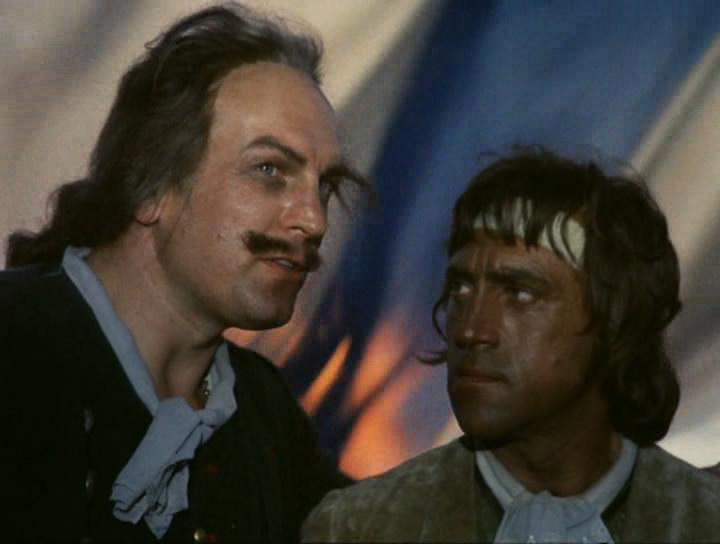 